企劃書內容說明及格式一、機構基本架構請參照【簡介格式須知】填寫基本資料國際醫療服務專責代表及聯絡窗口醫院評鑑及診所認證二、醫療強項之醫療水準及服務品質請參照【簡介格式須知】填寫醫療機構SWOT分析說明：醫療機構可選擇其他分析方法取代SWOT分析，此分析應針對醫療機構發展國際醫療之潛力進行說明，包含醫療機構品質、設備、經驗、交通位置等，勿與三、(三)目標市場SWOT分析混淆SWOT分析：國際醫療重點服務項目：疾病治療：健檢美容：說明：醫院：請醫院分疾病治療、健檢美容等兩大項目做描述。疾病治療項目可參考Patients beyond borders分類項目，每家醫院需至少提出兩項重點服務，其中包含健檢美容至少一項，疾病治療至少一項。診所：請診所針對其服務科別(健康檢查、美容醫學、眼科、牙科、抗衰老等)做描述。疾病治療：每一項疾病治療項目皆至少說明其過去服務案例數、住院計畫、治療參考流程、臨床路徑、出院計畫、回國後續照護計畫，亦可選擇行提供近一年度之死亡率、併發症比例、術後感染率、相關學術論文發表等。健檢美容：請醫療機構提出計劃階段、接待階段、入院前置作業、出院術後照顧之服務模式。     每項國際醫療重點服務項目說明至多以2000字為限。國際醫療服務項目之專科醫師檔案說明：請醫療機構依據其提出之醫療重點服務項目提出其專科醫師檔案，每一醫師項填寫一張表格，若不敷使用請自請增加表單。三、主要目標市場評估請參照【簡介格式須知】填寫主要目標市場國家說明：請依據短、中、長期選擇主要目標市場國家現況分析：說明：主要目標市場國家國際醫療發展情形分析、全球國際醫療市場分析等與推動國際醫療相關之現況分析SWOT分析：說明：醫療機構可選擇其他分析方法取代SWOT分析。此分析表應針對選定「目標市場」進行分析，包含語言、文化風俗、政府政策開放、過去異業結盟情形等，勿與二、(一)醫療機構SWOT分析混淆趨勢及策略分析商業服務運轉模式四、維護本國及國際病人醫療品質確保方案及管理計畫請參照【簡介格式須知】填寫請於本項說明以下各點：如何維護本國人就醫權利醫療品質確保方案醫療品質管理計畫滿意度調查(包含國際及本國人且有急、門、住診之調查)本國籍病人滿意度調查外國籍病人滿意度調查(選擇性提供)就醫品質指標國際病床數目、國際病房佔全院總床數比率、國際病房佔床率。每年同月24小時急診留觀率(請自行挑選月份)其他品質指標之列舉醫療品質之管理其他確保國人就醫權益之品質指標及執行成果(例如QCC、臨床路徑、5S、TQI(TQM)、病理檢驗品管、服務國際病患之醫師是否另外開診…)五、風險管理機制及醫療責保險請參照【簡介格式須知】填寫國際病人醫療申訴管道國際病人醫療糾紛處理流程專人處理醫療糾紛案件說明：具體說明此專人是否受過倫理法律或醫療糾紛相關議題及教育課程或訓練，例如：權利相關議題、全人醫療議題、醫療法規議題……等主題。醫師責任保險或醫院綜合責任保險或醫療互助基金六、國際醫療受理專責單位請參照【簡介格式須知】填寫組織架構運作模式受理項目1~15項之說明，應包含SOP標準化作業流程駐外服務據點說明：可包含締結姐妹醫院或與對方簽署備忘錄合作計畫或駐外人員等，及實際可以提供服務之駐外服務。服務經驗說明：請摘要說明，並提供量化具體資料，例如國籍別、人次、社經地位。依據衛生福利部要求，請說明是否具有國際病人資料收集統計能力：包括服務對象特性(國籍別、人次、社經地位、年齡、性別、職業)，並有能力排除外籍勞工及外籍新娘。請填寫103年度資料作為說明，證明院內資訊系統能夠依條件進行項目篩選統計。說明：醫療機構就院內資訊系統能力所及範圍內提出即可，若無法統計之資料請填入N/A統計期間：103年1~12月醫療機構名稱： 年度全院總佔床率    % 大於24小時急診留觀率    %醫療服務總量及收入平均註： 1.應以國際病人(非本國人、非健保) 自費個案為填表目的。2.應排除外籍勞工來台職前健檢，以及應排除外籍新娘來台婚前健檢。(若無法排除者，請勾選：□無法排除外籍勞工職前健檢 □無法外籍新娘排除婚前健檢。)門、住診國籍分布統計以五大洲分類:  (未明列:非列於五大洲之中)   (2)以國家分類：已列出台灣國際醫療主要推廣行銷客群所在國家，以及未來潛力客群之國家     其他國籍分類請詳表單最後(國籍備註)，若有不明確之處，請來電詢或電子信件詢問，謝謝!!門、住診科別統計國際病人性別統計國際病人年齡統計國際病人職業別統計(選擇性，若有資料懇請提供-感激不盡)       (職業類別僅供參考，請依照  貴院內統計項目更改職業統計類別)國際病人收入統計(選擇性，若有資料懇請提供-感激不盡)，年收入以美元為單位。說明：國籍備註：((亞洲))東南亞其他國家：寮國、柬埔寨、汶萊、東帝汶、緬甸。亞西地區：阿富汗、亞美尼亞共和國、亞塞拜然共和國、巴林王國、白俄羅斯共和國、喬治亞、伊朗伊斯蘭共和國、伊拉克共和國、以色列、約旦哈什米王國、哈薩克共和國、科威特、吉爾吉斯、黎巴嫩共和國、摩爾多瓦共和國、蒙古國、阿曼王國、卡達、俄羅斯聯邦、沙烏地阿拉伯王國、敘利亞阿拉伯共和國、塔吉克共和國、土耳其共和國、土庫曼、阿拉伯聯合大公國、烏茲別克共和國、葉門共和國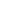 南亞其他國家：印度、巴基斯坦、孟加拉國、斯里蘭卡、尼泊爾、不丹、馬爾地夫((美洲))美洲其他國家：阿根廷、安提瓜和巴布達、巴哈馬、巴巴多斯、伯利茲、玻利維亞、巴西、智利、哥倫比亞、多米尼加、多米尼克、哥斯達黎加、厄瓜多爾、薩爾瓦多、格林納達、危地馬拉、圭亞那、海地、洪都拉斯、牙買加、墨西哥、尼加拉瓜、巴拿馬、巴拉圭、秘魯、聖盧西亞、蘇裏南、委內瑞拉、烏拉圭、特立尼達和多巴哥、古巴、聖基茨和尼維斯、聖文森特和格林納丁斯((歐洲))歐洲其他國家：  阿爾巴尼亞、保加利亞、波黑、克羅地亞、捷克、愛沙尼亞、匈牙利、拉脫維亞、立陶宛、波蘭、馬其頓、摩爾多瓦、羅馬尼亞、斯洛伐克、斯洛文尼亞、烏克蘭、吉爾吉斯斯坦、格魯吉亞、阿塞拜疆、塞爾維亞共和國、黑山共和國、安道爾、奧地利、比利時、丹麥、芬蘭、希臘、冰島、愛爾蘭、意大利、列支敦士登、盧森堡、馬耳他 、摩納哥、荷蘭、挪威、葡萄牙、聖馬力諾、西班牙、瑞典、瑞士 ((大洋洲))大洋洲其他國家：斐濟、新西蘭、巴布亞新幾內亞、所羅門群島、瓦努阿圖、薩摩亞、 馬紹爾群島、帕勞、密克羅尼西亞、基裏巴斯、瑙魯、湯加、圖瓦盧 ((非洲))非洲：阿爾及利亞、安哥拉、貝寧、博茨瓦納、布基納法索、布隆迪、喀麥隆、佛得角、中非、乍得、科摩羅 、剛果(布)、科特迪瓦、吉布提、埃及、赤道幾內亞、埃塞俄比亞 、厄立特裏亞、加蓬、岡比亞、加納、幾內亞 、幾內亞比紹、肯尼亞、萊索托、利比裏亞、利比亞、馬達加斯加、馬拉維、馬裏、毛裏塔尼亞、毛裏求斯、摩洛哥、莫桑比克、納米比亞、尼日爾、尼日利亞、盧旺達、聖多美和普林西比、塞舌爾、塞內加爾、塞拉利昂、索馬裏、南非、斯威士蘭、坦桑尼亞 、多哥、突尼斯、烏幹達、剛果（金）、讚比亞、津巴布韋、蘇丹 七、國際人士醫療服務專區請參照【簡介格式須知】填寫空間規劃說明：國際人士醫療服務專區(規劃圖、病床數、空間配置、大小、位置)，如：是否標示國際病房專區門診等字樣，有門板區隔之獨立空間及護理站，以及全院雙語化(中+英)的標示軟體服務說明：病人伙食菜單設計、網路架設、外語化文件……等項目，如：以書面或實際呈現為國際病人設計之飲食(建議強調可選擇性，以兼顧文化、宗教、口味等要求硬體設施說明：國際病房裝潢、設備……等項目(例如雙語電視台、外文報紙雜誌、網路、國際電話、其他美觀佈置、無障礙空間)國際病人標準化服務流程規劃說明：從接洽到出院後照護計畫八、外語服務請參照【簡介格式須知】填寫外語醫療網站外語服務團隊說明：提供外語能力證明，服務經驗說明(包含醫護人員、其他專責人員、志工)，若表格不夠使用，請自行增加使用外語出版品，及服務資料表單九、國際醫療之經驗與具體實績請參照【簡介格式須知】填寫十、異業合作請參照【簡介格式須知】填寫保險公司旅行社其他 說明： 是否具有同業通路之行銷通路或合作協議之合約，請詳列所有項目，並附上附件資料呈現貴機構與同業合作之行銷通路與協議之合約，如1.醫療保險公司、2.醫療專業團體3.醫事人員4.合作醫院5.完備套裝行程6.其他等。(舉例：與保險公司之合作進度、與其他醫療體系之合作契約等。)是否具有異業通路之行銷通路或刊登機制，如1.媒體2.報紙3.雜誌4.網路5.旅行社6.航空公司，請詳列所有項目，並附上附件資料呈現貴機構與同業合作之行銷通路與協議之合約。(舉例：與保險公司之合作進度、與其他醫療體系之合作契約等)【格式須知】內文格式限制請以A4 Word、(標題)16號、(內文)14號格式編寫。中文：標楷體英文：Times New Roman行距/邊界：固定行高()、邊界(上下左右)頁數限制：無內文標號區分：請依壹、一、(一)、1、(1)、a、(a)……方式書寫文件資料請依上述規定格式撰寫，不符者退回注意事項檢附照片【格式規定】：請確實命名每張照片名稱(如儀器名稱)檔案請統一提供 jpg檔之照片格式照片大小 2048 x 1536照片請用最高解析度繳交企畫書時請將說明內容(斜體10號字)刪除醫院中文名稱醫院英文名稱醫院地址醫院電話醫院網址聯絡人(1)(2)(3)職稱聯絡電話傳真號碼行動電話E-mail國內評鑑結果國內評鑑結果國內評鑑結果國內評鑑結果國內評鑑結果新制醫院評鑑等級新制醫院評鑑等級□合格□合格□優等給付等級給付等級□醫學中心□地區醫院□醫學中心□地區醫院□區域醫院□地區教學醫院健檢、醫美診所認證結果健檢、醫美診所認證結果健檢、醫美診所認證結果健檢、醫美診所認證結果健檢、醫美診所認證結果健康檢查品質認證□通過□通過□通過□未認證醫學美容品質認證□通過□通過□通過□未認證國際品質認證國際品質認證國際品質認證國際品質認證國際品質認證名稱名稱名稱結果結果StrengthWeaknessThreat照片姓名性別照片現任職稱語言種類及能力專長項目專長項目專長項目專長項目專長項目學經歷學經歷學經歷學經歷學經歷學歷(大學)經歷國際/國內證照該專長項目手術案例數其他卓越成就表現(例如得獎、榮譽、論文、著作)其他其他其他其他其他項目StrengthWeaknessThreat年度全院門診(選擇性提供)急診(選擇性提供)住院(選擇性提供)最近一次年度門診急診住院最近一次年度/月份24小時急診留觀率最近一次1.對於病人或家屬的意見，醫療機構是否設置申訴管道？□是□否2.對於病人或家屬的意見、抱怨及申訴是否明訂處理程序？□是□中文版□英文版□否3.對病人或家屬的意見及申訴是否能將處理情形適時回覆？□是□否上述問題答「是」者，請附上相關資料備查。上述問題答「是」者，請附上相關資料備查。上述問題答「是」者，請附上相關資料備查。1.貴機構是否訂有醫療糾紛處理機制?□是□中文版□英文版□否2.對於事件之處理，貴機構是否有檢討及防範事件再發生之措施，作為改善之參考依據，並備有紀錄?□是□否上述問題答「是」者，請附上相關資料備查。上述問題答「是」者，請附上相關資料備查。上述問題答「是」者，請附上相關資料備查。1.貴機構是否設有專人或單位負責醫療糾紛處理?□是□否1.貴機構是否有院內補助互助辦法?□是□否2.貴機構是否有院內補助互助辦法投保醫療機構賠償責任保險?□是□否保險公司名稱____________保額_________萬/case上述問題答「是」者，請於附上相關資料備查。上述問題答「是」者，請於附上相關資料備查。上述問題答「是」者，請於附上相關資料備查。上述問題答「是」者，請於附上相關資料備查。行程預約及安排□有□無說明機場接送□有□無說明病人與家屬住宿□有□無說明直接入院安排□有□無說明5.住院前、住院期間及住院後安排□有□無說明6.轉院/歸國協助□有□無說明7.醫生介紹□有□無說明8.生活環境介紹□有□無說明9.帳單及財務諮詢、貨幣兌換□有□無說明10.郵寄/傳真/影印/郵電/打字服務□有□無說明11.處理相關簽證□有□無說明12.與旅行相關的服務□有□無說明13.生活翻譯□有□無說明14.台灣文化特色介紹□有□無說明15.協助日常生活物品採買□有□無說明16 其他項目______________(請說明)□有□無說明上述問題答「有」者，請於附上相關資料備查。上述問題答「有」者，請於附上相關資料備查。上述問題答「有」者，請於附上相關資料備查。上述問題答「有」者，請於附上相關資料備查。項目一般門診住診健診門診美容國際病人人次本醫療機構總人次比例華僑人次(選擇性)平均每位國際病人月收入 (台幣)亞洲美洲歐洲大洋洲非洲地區未明列未填一般門診住診健診美容門診亞洲地區亞洲地區亞洲地區亞洲地區亞洲地區亞洲地區亞洲地區亞洲地區亞洲地區亞洲地區亞洲地區亞洲地區亞洲地區亞洲地區亞洲地區中國大陸香港澳門東南亞東南亞東南亞東南亞東南亞東南亞東南亞東亞東亞南亞南亞亞西地區國家中國大陸香港澳門馬來西亞新加坡印尼菲律賓泰國越南東南亞其他國家日本南韓印度南亞其他國家亞西地區國家一般門診住診健診美容門診美洲美洲美洲歐洲歐洲歐洲歐洲大洋洲大洋洲非洲北美北美美洲其他國家法國德國英國歐洲其他國家澳大利亞大洋洲其他國家非洲加拿大美國美洲其他國家法國德國英國歐洲其他國家澳大利亞大洋洲其他國家非洲一般門診住診健診美容門診科別名稱外科兒科內科婦產科家醫科泌尿科骨科神經科精神科耳鼻喉科門診人數住診人數科別名稱復健科核子醫學放射腫瘤急診醫學科眼科神經外科皮膚科整型外科牙科心臟外科　門診人數住診人數科別名稱中醫放射診斷科營養睡眠不分科CRC美容醫學健檢中心血液腫瘤麻醉科門診人數住診人數科別名稱安寧檢驗科生殖醫學基因醫學其他門診人數住診人數性別男性女性人數年齡20歲以下21-40歲41-60歲61歲以上人數職業金融業電子業資訊業營建業廣電業運輸通訊業百貨零售業人數職業出版業觀光業服務業工程師會計師學生家庭主婦人數職業醫謢人員自由業軍人警察營業員公務人員記者人數職業教師紡織業保險業其他人數年收入20,000以下20,001-40,00040,001-60,000人數N/A60,001-80,00080,001-100,000100,001以上人數語文簡體中文英文日文其他_____(請詳列)獨立之網站國際醫療項目醫療團隊介紹國際病人就醫流程建議基本收費表交通生活資訊網頁內容更新及維護Q&A留言板、EMAIL回覆其他________(請詳列)名字職稱學歷經歷語文種類及能力工作項目外語種類簡體中文英文日文其他_____(請詳列)醫療機構簡介醫療服務說明書病人同意書衛教單媒體影音出版品其他_____(請詳列)說明(1)以書面方式呈現貴院推行之國際醫療項目相關外語版文宣出版品，每種至少一份。(2)以顧客角度，了解病人注意事項及指引相關事宜(3)適法性：需有考量文件之法律完備性及國家地區適用性(4)請依照需求，選擇性增加欄位及列，並請附上相關資料備查說明(1)以書面方式呈現貴院推行之國際醫療項目相關外語版文宣出版品，每種至少一份。(2)以顧客角度，了解病人注意事項及指引相關事宜(3)適法性：需有考量文件之法律完備性及國家地區適用性(4)請依照需求，選擇性增加欄位及列，並請附上相關資料備查說明(1)以書面方式呈現貴院推行之國際醫療項目相關外語版文宣出版品，每種至少一份。(2)以顧客角度，了解病人注意事項及指引相關事宜(3)適法性：需有考量文件之法律完備性及國家地區適用性(4)請依照需求，選擇性增加欄位及列，並請附上相關資料備查說明(1)以書面方式呈現貴院推行之國際醫療項目相關外語版文宣出版品，每種至少一份。(2)以顧客角度，了解病人注意事項及指引相關事宜(3)適法性：需有考量文件之法律完備性及國家地區適用性(4)請依照需求，選擇性增加欄位及列，並請附上相關資料備查說明(1)以書面方式呈現貴院推行之國際醫療項目相關外語版文宣出版品，每種至少一份。(2)以顧客角度，了解病人注意事項及指引相關事宜(3)適法性：需有考量文件之法律完備性及國家地區適用性(4)請依照需求，選擇性增加欄位及列，並請附上相關資料備查